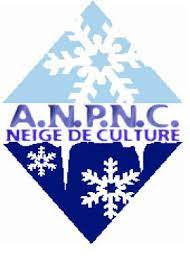 Association Nationale des Professionnels de la Neige de CultureBULLETIN D’ADHESION 	EXPLOITANTS DE DOMAINES SKIABLES : Station :Exploitant : Nom du directeur : Adresse:  . . Téléphone :  Adresse Internet : E-Mail :COTISATION ANNUELLE :A partir de 80 euros à discrétion de chacun:Montant :            euros TTC Une facture vous sera envoyée pour confirmation de votre adhésion Fait à : 	                 Le : Signature ou cachet de l’exploitantA retourner accompagné de votre règlement par chèque à l’ordre de l’A.N.P.N.C. A l’adresse suivante : A.N.P.N.C. Les Sapins. 06420 ISOLA 2000. Ou par virement sur notre compte en précisant votre raison sociale: CA ISOLA 2000. Banque : 19106. Guichet : 00617. Compte : 43514213136. RIB : 07 IBAN : FR76 1910 6006 1743 5142 1313 607Gestion des inscriptions :Dominique ROCHE : Les Sapins. 06420 Isola 2000 Tel : 06 83 92 85 24 